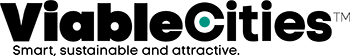 Publik projektbeskrivningEnergi- och klimatomställning för livskraftiga städerProjekttitel: Skriv projekttitel härAnsökan skickas till Energimyndigheten via e-kanalen. Programstyrelsen och programledningen för Viable Cities kommer att ta del av projektbeskrivningen. Om projektet beviljas kommer även projektbeskrivningen att finnas tillgänglig på Viable Cities webbplats. Projektbeskrivningen ska kunna spridas och publiceras fritt och bör således inte innehålla konfidentiella eller på annat sätt känsliga uppgifter.ProjektfaktaTotal projektbudget (SEK): Ange summaVarav sökt bidrag (SEK): Ange summaProjekttyp, välj en av följande:  Förstudie  Forskningsprojekt  Innovationsprojekt Demonstrationsprojekt Projektets tema- och fokusområden: Markera skärningspunkterna mellan utvalda fokusområden och temaområden i Viable Cities matris nedan med ett X (minst två fokusområden krävs).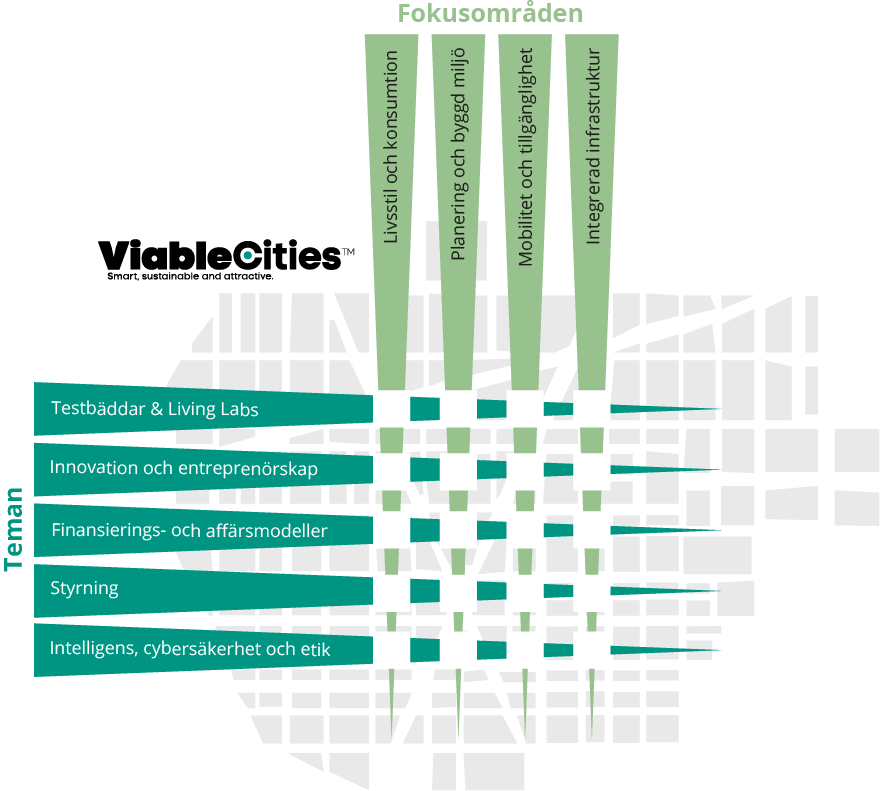 Nyckelord: Ange 5–7 ord som man förväntas använda när man söker efter projektet.Skriv nyckelord härProjektsammanfattning Max 1000 tecken – med fördel samma som i ansökningsformuläret till Energimyndigheten. Adressera särskilt nedan: Beskriv hur projektet möter energi-och klimatutmaningar i städer.Beskriv hur projektet nyttjar digitalisering och medborgarengagemang för att påskynda omställningen till ett resurseffektivt och fossilfritt samhälle.  Skriv er projektsammanfattning här Motivering, mål och resultatnyttaMotivering:Beskriv hur projektet är gränsöverskridande genom att hänvisa till Viable Cities tema och fokusområden. Beskriv hur projektet utgår från medborgarnas intressen och behov samt skapar nytta för denna aktörsgruppBeskriv om och hur projektet möjliggör skalbarhet, replikerbarhet och (om relevant) interoperabilitetSkriv er motivering härMål:Ange mål som förväntas uppnås i projektet under projektperioden. Skriv ert mål härResultatnytta/Effekter:Beskriv hur och när resultaten kommer att tillämpas samt den förväntade effekten av detta.Skriv er resultatnytta/effekter härAktörskonstellationAktörer – lista de organisationer som deltar i projektet.Skriv aktörer härSökande organisation: Ange namnStartdatum: ÅÅÅÅ-MM-DDProjektledare: Ange namnSlutdatum: ÅÅÅÅ-MM-DD